AUSTRITTSERKLÄRUNGHiermit möchte ich meine Mitgliedschaft / die Mitgliedschaft meines Kindeskündigen.Die Ihnen erteilte Einzugsermächtigung ist ab dem Datum der Wirksamkeit meiner Kündigung erloschen.UnterschriftDie ausgefüllte Austrittserklärung bitte per E-Mail an info@tsg-wismar.de, per Fax an 03841/334941 senden oder persönlich in der Geschäftsstelle abgeben. 	AUSTRITTSBESTÄTIGUNGDiese Bestätigung gilt als Nachweis bei einer persönlichen Übergabe der Austrittserklärung an einen Trainer/Übungsleiter oder in der Geschäftsstelle.TSG Wismar e.V. ● Schiffbauerpromenade 3 ● 23966 WismarTelefon: 03841 334940 ● Fax: 03841 334941 ● EMail: info@tsg-wismar.de● www.tsg-wismar-handball.deName:Für Rückfragen bitte angeben:Für Rückfragen bitte angeben:Vorname:Telefon:Mitgliedsnummer:E-Mail:Abteilung: Handballfristgerecht zum:30.06.20…31.12.20…Erziehungsberechtige/r (bei minderjährigen Mitgliedern ):Erziehungsberechtige/r (bei minderjährigen Mitgliedern ):Name, Vorname: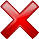 Ort, DatumUnterschrift Mitglied / ErziehungsberechtigterName, Vorname des MitgliedesDatum Austritt:AbteilungName, Vorname (Trainer/Übungsleiter/Geschäftsstelle)Ort, DatumUnterschrift Trainer/Übungsleiter/Geschäftsstelle